6.TEDEN         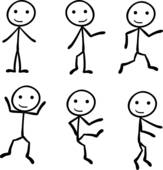 HELLO AGAIN!How are you?  Good?  Fine?  Healthy?  Happy?  GREAT!!Ta teden boš ponovil besedišče o človeškem telesu, malo prepeval in potelovadil ( sam ali z družino)
Spodaj je šablona za izdelavo papirnate kocke, če potrebuješ.
Tudi ponovitev besedišča za obraz, telo in gimnastične vaje.*Dodatne vaje po želji:https://www.eslgamesplus.com/body-parts-esl-vocabulary-memory-game/   (Deli telesa)https://interaktivne-vaje.si/anglescina/vocabulary_1_5r/voc_1_3r/body_parts_1_3r.html (Deli telesa)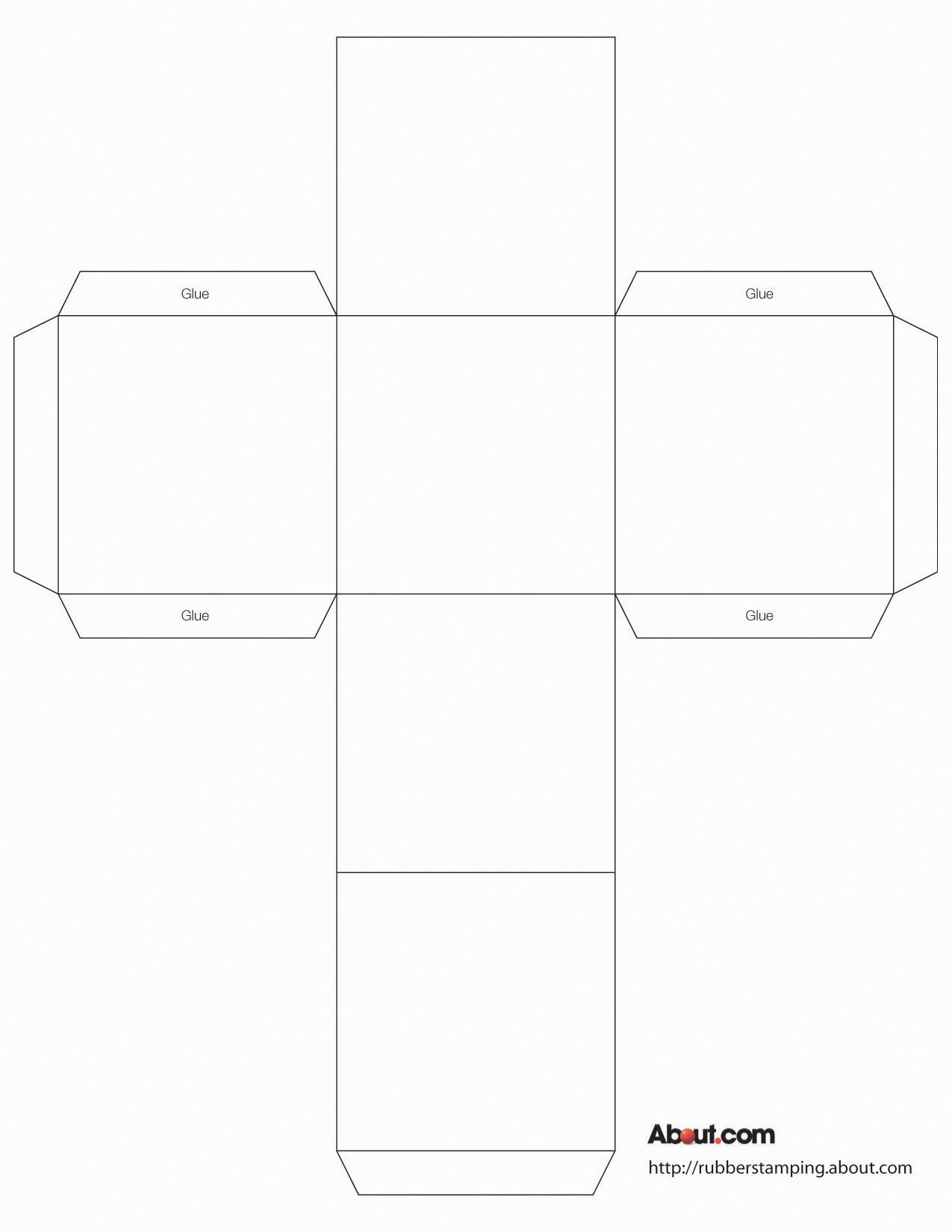 Primeri gimnastičnih vaj za kocko:
Besedišče:  Moje telo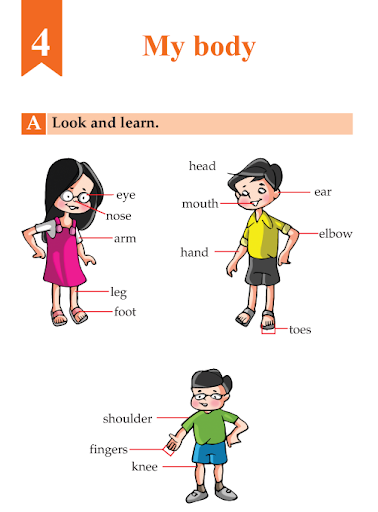 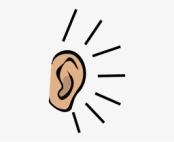 https://www.youtube.com/watch?v=QkHQ0CYwjaIListen, sing and dance(poslušaj, poj, pleši)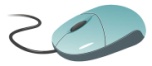 https://interaktivne-vaje.si/anglescina/vocabulary_1_5r/gradiva_vocabulary_1_3r/Headres/frame.htmPractise(vadi, če imaš možnost)https://interaktivne-vaje.si/anglescina/vocabulary_1_5r/gradiva_vocabulary_1_3r/BODYres/frame.htmPractise(vadi, če imaš možnost)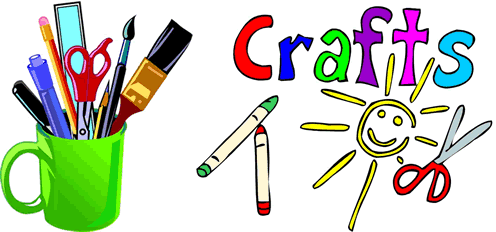 You need (potrebuješ):small dice ( kocka za namizno igro)bigger dice (večja kocka iz papirja/ kartona)colored pencils ( barvice, flomastri)gluepaperInstructions ( navodila):Izdelaj kocko iz papirja ali kartona. Na vsako ploskev nalepi/nariši eno gimnastično vajo (primeri so na listu spodaj)Play ( igraj se):Najprej vrzi malo kocko za število. Nato veliko za gimnastično vajo. Naredi toliko vaj kot kaže število.Za večji učinek lahko mečeš dve mali kocki, če ju imaš.Ko vržeš reci (primer):Make two pushups. ( naredi dve skleci)Make six  jumps. ( naredi šest visokih poskokov)Play outside(igraj se zunaj, v družbi bratov, sester, staršev)PUSHUPS(pušaps)JUMPING JACKS(džampin džeks)SQUATS(skuots)BODY FOLDS(bodi folds)JUMPS(džamps)SIDE BENDS(sajd bents)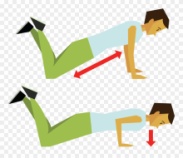 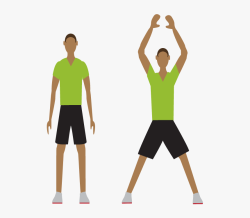 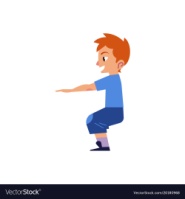 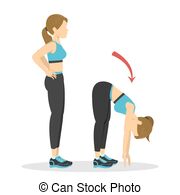 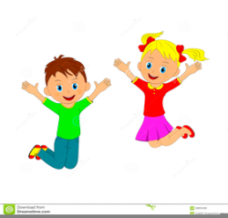 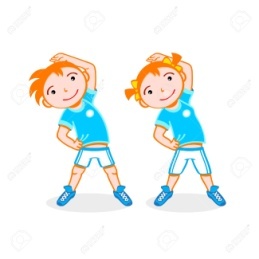 